ИНН 0261017707, КПП 026101001, р/с 40204810000000001211 в ГРКЦ НБ РБ Банка России г.Уфа,ОКПО 04277566, ОКТМО 80631460, БИК 048073001КАРАР                                                                 ПОСТАНОВЛЕНИЕ06  апрель 2022 йыл                   № 16                        06  апреля  2022 годаО внесении изменений в Постановление № 31 от 06.08.2011 года «О  Комиссии по соблюдению требований к служебному поведению муниципальных служащих администрации сельского поселения Сайрановский сельсовет муниципального района Ишимбайский район Республики Башкортостан и урегулированию конфликта интересов»В соответствии с Протестом Ишимбайской межрайонной прокуратуры от 30.03.2022 года в силу ч.4 ст.5 ФЗ от 25.12.2008  № 273-ФЗ «О противодействии коррупции» администрация сельского поселения Сайрановский  сельсовет муниципального района Ишимбайский район Республики Башкортостан, п о с т а н о в л я е т:1.Внести следующие изменения в Постановление № 31 от 06.05.2011 года «О  Комиссии по соблюдению требований к служебному поведению муниципальных служащих администрации сельского поселения Сайрановский сельсовет муниципального района Ишимбайский район Республики Башкортостан и урегулированию конфликта интересов»:-п.4 дополнить:1.Представитель органа Республики Башкортостан по профилактике коррупционных и иных правонарушений(по согласованию).-п. 6 дополнить:В случае равенства голосов правом решающего голоса обладает председатель комиссии.-п.8 дополнить: основанием проведения заседания комиссии  является:заявление государственного служащего о невозможности выполнить требования Федерального закона от 7 мая 2013 г. № 79-ФЗ "О запрете отдельным категориям лиц открывать и иметь счета (вклады), хранить наличные денежные средства и ценности в иностранных банках, расположенных за пределами территории Российской Федерации, владеть и (или) пользоваться иностранными финансовыми инструментами" (далее - Федеральный закон "О запрете отдельным категориям лиц открывать и иметь счета (вклады), хранить наличные денежные средства и ценности в иностранных банках, расположенных за пределами территории Российской Федерации, владеть и (или) пользоваться иностранными финансовыми инструментами") в связи с арестом, запретом распоряжения, наложенными компетентными органами иностранного государства в соответствии с законодательством данного иностранного государства, на территории которого находятся счета (вклады), осуществляется хранение наличных денежных средств и ценностей в иностранном банке и (или) имеются иностранные финансовые инструменты, или в связи с иными обстоятельствами, не зависящими от его воли или воли его супруги (супруга) и несовершеннолетних детей; (Дополнен - Указ Президента Российской Федерации от 08.03.2015  № 120)уведомление государственного служащего о возникновении личной заинтересованности при исполнении должностных обязанностей, которая приводит или может привести к конфликту интересов; (Дополнен - Указ Президента Российской Федерации от 22.12.2015  № 650)Глава  сельского поселения                                                        Р.М.Валиев  Башкортостан РеспубликаhыИшембай районымуниципаль районыҺайран  ауыл советыауыл биләмәhе хакимиәте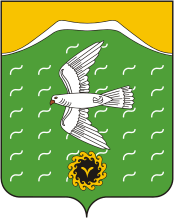 Администрация сельского поселенияСайрановский сельсоветмуниципального районаИшимбайский районРеспублики БашкортостанТөньяҡ  урамы, 8,Яңы  Әптек  ауылы, Ишембай районы, Башкортостан Республикаһы453222Тел.; 8(34794) 72-631, факс 72-631.Е-mail: sairansp@rambler.ru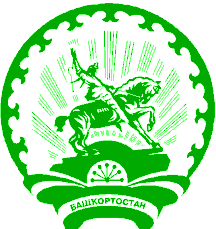 ул. Северная,8,с.Новоаптиково, Ишимбайский район,Республика Башкортостан453222Тел.; 8(34794) 72-631, факс 72-631.Е-mail: sairansp@rambler.ru